annual decorating party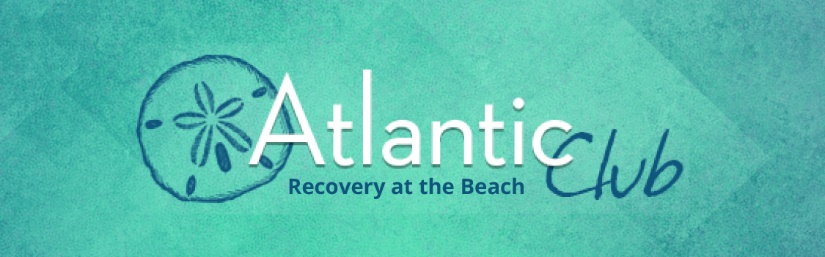 Sunday, November, 28th10:15 am, till we are done!Help us bring our winter wonderland alive and enjoy friends, food and fellowship!For more info, call 410-213-1007